Chorzów, 13 lipca 2021r.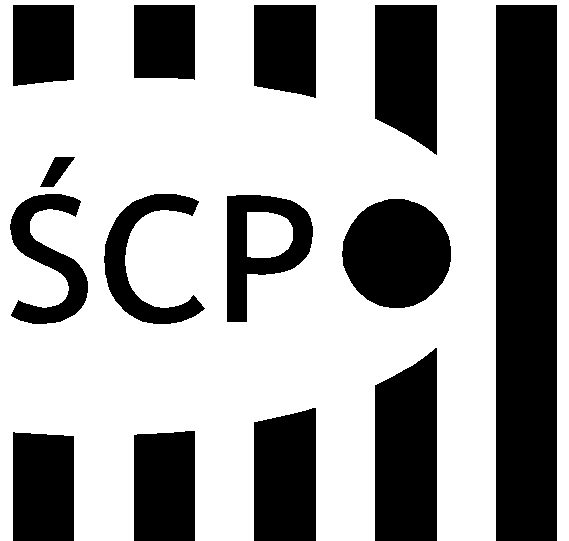 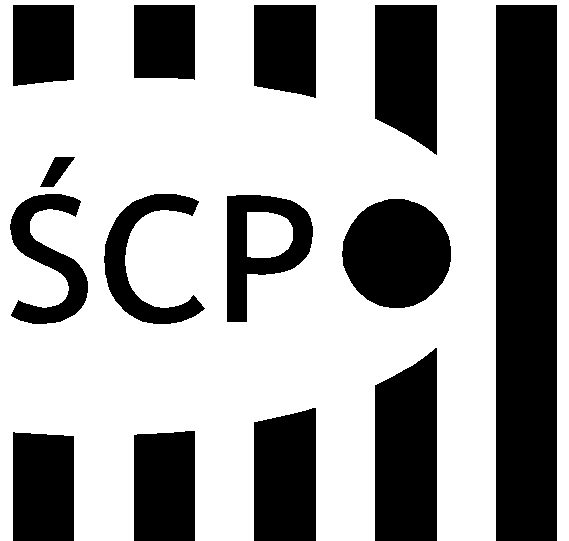 	SCP-IV-3.383.40.2021.GGWszyscy WykonawcyWYBÓR NAJKORZYSTNIEJSZEJ OFERTYPrzedłużenie lub zakup licencji oprogramowania antywirusowego z firewall dla komputerów stacjonarnych i urządzeń mobilnych na potrzeby ŚCP.SCP/ZP/383/1-036/2021.Do Zamawiającego wpłynęły następujące oferty:Zamawiający dokonał wyboru oferty firmy:ARKANET Wojciech Oleś, Stanisław Zygor Spółka Jawnaul. Porcelanowa 1940-246 KatowiceWartość oferty: 16 014,60 zł bruttoLp.Nazwa WykonawcyWartość oferty bruttoIlość punktówSpełnia/
nie spełnia1ARKANET Wojciech Oleś, Stanisław Zygor Spółka Jawnaul. Porcelanowa 1940-246 Katowice 16 014,60 zł100 pktSpełnia2Exon Computer SystemsAndrzej JassowiczSpółka Komandytowaul. Osadnicza 187-100 Toruń19 261,57 zł83,14 pktSpełnia3OMEGASOFT B. Tomala K. Żak Sp. j.ul. Ks. Bpa H. Bednorza 2a-640-384 Katowice 17 084,70 zł 93,74 pktSpełnia4IKARIA Sp. z o.o.Ul. Omłotowa 12/1494-251 Łódź19 491,81 zł82,16 pktSpełnia